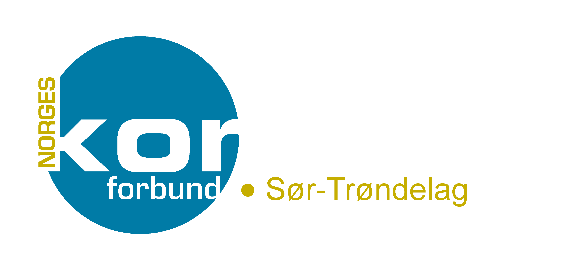 Søknad om SOMMERKORSKOLESTIPENDSøkerens navn:Søknadsfrist 15. mars                   	Hva søkes det støtte til?▢ støtte til dirigent Sommerkorskolen▢ støtte til sanger SommerkorskolenHva søkes det støtte til?▢ støtte til dirigent Sommerkorskolen▢ støtte til sanger SommerkorskolenHva søkes det støtte til?▢ støtte til dirigent Sommerkorskolen▢ støtte til sanger SommerkorskolenHva søkes det støtte til?▢ støtte til dirigent Sommerkorskolen▢ støtte til sanger SommerkorskolenHva søkes det støtte til?▢ støtte til dirigent Sommerkorskolen▢ støtte til sanger SommerkorskolenKontaktinformasjon søker:Navn:Telefon:E-post:Medlemskor:Begrunnelse for min søknad:Jeg ønsker å delta på følgende kurs:Jeg er inneforstått med at jeg personlig står ansvarlig for å søke på SommerkorskolenNB! Det er ikke mulig å klage på vedtak. Se også Norges Korforbund Sør-Trøndelags hjemmesider for retningslinjer om økonomisk støtte. Det er ønskelig med en omtale av opplevelsen din fra Sommerkorskolen i Bel Canto.Sted:                             Dato:                        Underskrift: